Příloha č 2Grafický zákres rozsahu užívání Kanceláří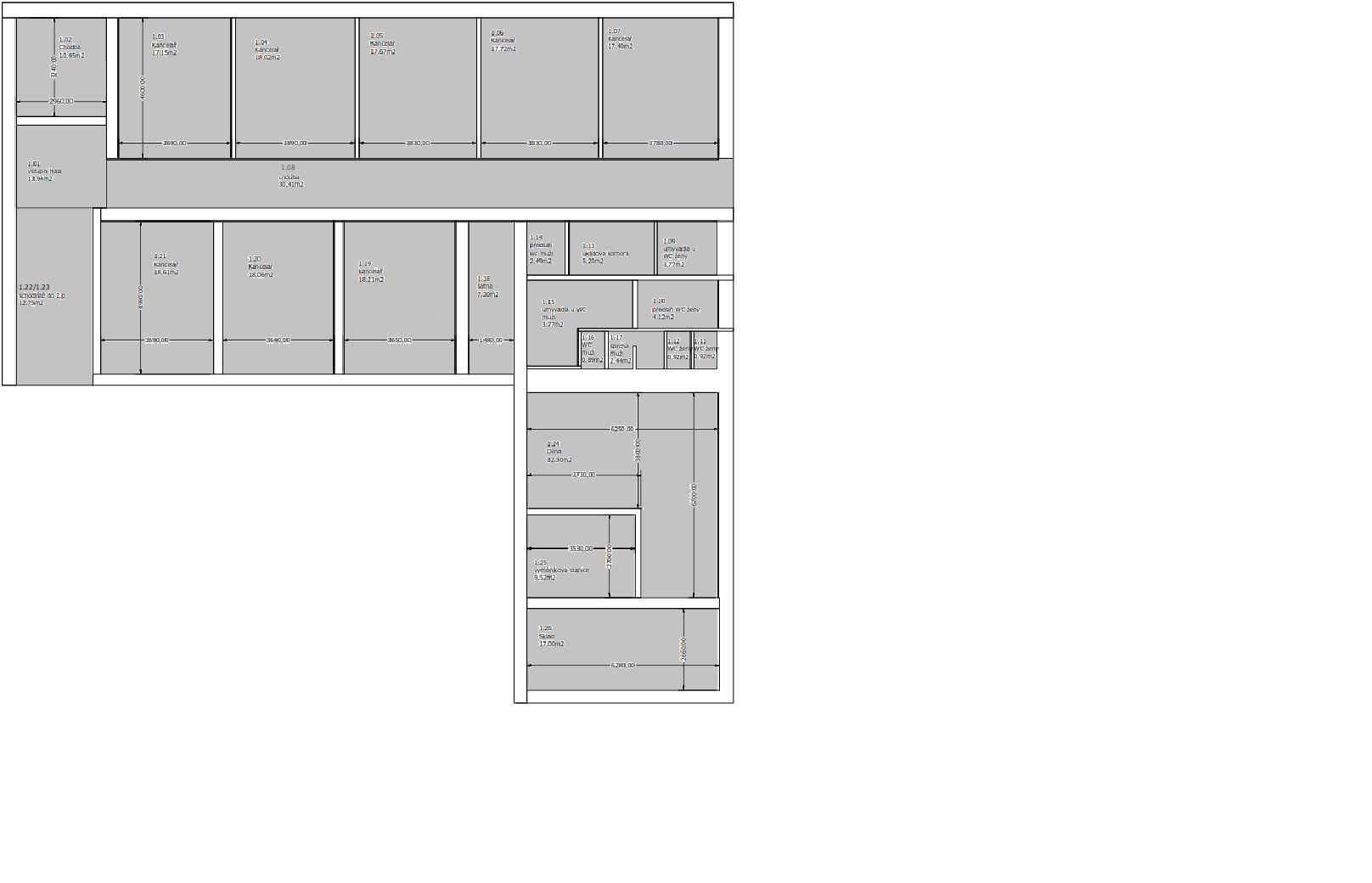 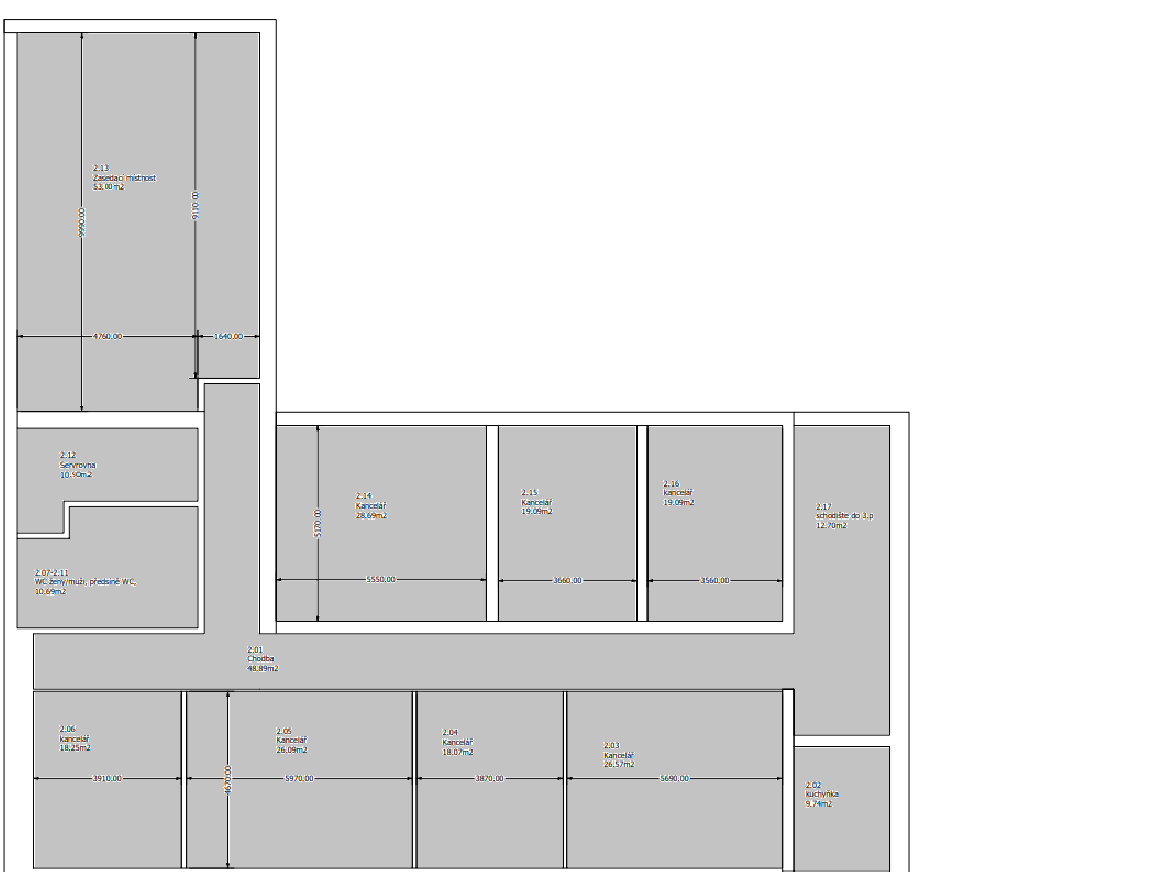 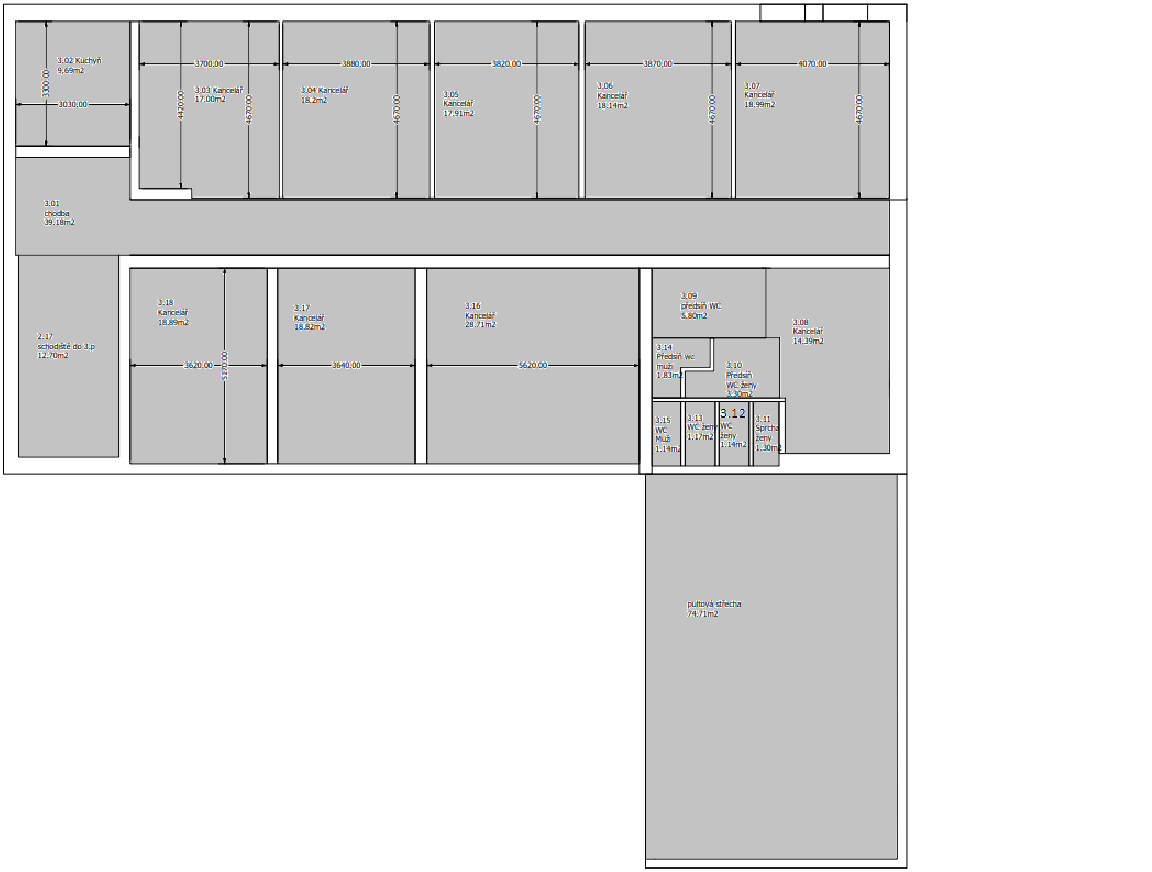 Přehled výměr a podílů na budově ČP a ČPS Podlaží budovyOznačení v nákresuVýměra (v m2)Podíl ČP (%)Podíl ČPS (%)Společné prostoryPodíl ČP (m2)Podíl ČPS (m2)1.NP10113,940%0%100%              7,0          7,0 1.NP10210,45100%0%0%            10,5            -  1.NP10317,15100%0%0%            17,2            -   1.NP10418,00100%0%0%            18,0              -   1.NP10517,67100%0%0%            17,7              -   1.NP10617,72100%0%0%            17,7              -   1.NP10717,400%100%0%               -           17,4 1.NP10830,410%0%100%            15,2        15,2 1.NP1093,770%0%100%              1,9          1,9 1.NP1104,120%0%100%              2,1           2,1 1.NP1110,920%0%100%              0,5           0,5 1.NP1120,920%0%100%              0,5           0,5 1.NP1135,200%0%100%              2,6           2,6 1.NP1142,490%0%100%              1,2           1,2 1.NP1153,770%0%100%              1,9         1,9 1.NP1160,890%0%100%              0,4           0,4 1.NP1172,440%0%100%              1,2           1,2 1.NP1187,30100%0%0%              7,3            -   1.NP11918,2120%80%0%              3,6         14,6 1.NP12018,06100%0%0%            18,1             -   1.NP12118,6180%20%0%            14,9          3,7 1.NP122/12312,750%0%100%              6,4           6,4 1.NP12432,30100%0%0%            32,3            -   1.NP1259,52100%0%0%              9,5            -   1.NP12617,00100%0%0%            17,0            -   2.NP20148,890%0%100%            24,4         24,4 2.NP2029,740%0%100%              4,9           4,9 2.NP20326,570%100%0%            26,6             -   2.NP20418,07100%0%0%            18,1             -   2.NP20526,09100%0%0%            26,1             -   2.NP20618,250%0%100%              9,1           9,1 2.NP207 - 21110,690%0%100%              5,3          5,3 2.NP21210,9066%33%0%              7,2          3,6 2.NP21353,0050%50%0%            26,5        26,5 2.NP21428,69100%0%0%            28,7            -   2.NP21519,090%100%0%               -           19,1 2.NP21619,09100%0%0%            19,1            -   2.NP21712,700%0%100%              6,4           6,4 3.NP30139,180%0%100%            19,6        19,6 3.NP3029,690%0%100%              4,8           4,8 3.NP30317,00100%0%0%            17,0             -   3.NP30418,20100%0%0%            18,2             -   3.NP30517,91100%0%0%            17,9             -   3.NP30618,14100%0%0%            18,1             -   3.NP30718,99100%0%0%            19,0              -   3.NP30814,390%0%100%              7,2           7,2 3.NP3095,800%0%100%              2,9           2,9 3.NP3103,300%0%100%              1,7           1,7 3.NP3111,300%0%100%              0,7           0,7 3.NP3121,140%0%100%              0,6           0,6 3.NP3131,170%0%100%              0,6           0,6 3.NP3141,830%0%100%              0,9           0,9 3.NP3151,140%0%100%              0,6           0,6 3.NP31628,710%100%0%               -           28,7 3.NP31718,82100%0%0%            18,8            -   3.NP31818,890%100%0%               -           18,9 Celkem838,4575,4262,9